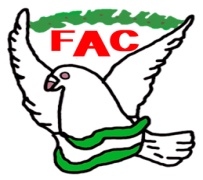 ELECCIONES 2024FEDERACIÓN ANDALUZA DE COLOMBICULTURACINCUNSCRIPCIÓN ELECTORAL DE ________________________________________ACTA DE RESOLUCIÓN DE RECLAMACIONES A (señálese lo que proceda)Convocatoria de eleccionesLa distribución de personas miembros de la Asamblea GeneralEl calendario del proceso electoral.En Almería, a las __________horas del día____________ de __________________de 2024, se reúnen en la sede la Oficina electoral de la Federación Andaluza de Colombicultura, las siguientes personas miembros de la Comisión Electoral Federativa: Constituyendo el objeto de la reunión resolver las reclamaciones presentadas a ___________________________________________________________________________________________________________________________________________________________________________________________________________________________________________________________________________________________________________________________________________________________________________________________________________________________________________________________________________________________________(póngase lo que proceda)  , se adopta el siguiente ACUERDO: “Examinada la reclamación presentada por D.--------------, con dni número-------------domicilio------------------, actuando en calidad de____________________________________del club deportivo de colombicultura (en su caso si procede)___________:RESUELVEN:De la presente Resolución se dará traslado al interesado/os y contra la misma se podrá interponer recurso ante el Tribunal Administrativo del Deporte de Andalucía, en el plazo de tres días hábiles a partir del siguiente al de su notificación, de conformidad con lo dispuesto en el artículo 7.2 de la Orden de 11 de marzo de 2016, por la que se regulan los procesos electorales de las Federaciones deportivas andaluzas”.Y no teniendo más asuntos que tratar, se da la presente reunión por terminada a las _______________horas, de todo lo cual como titular de la Secretaria CERTIFICO.                 